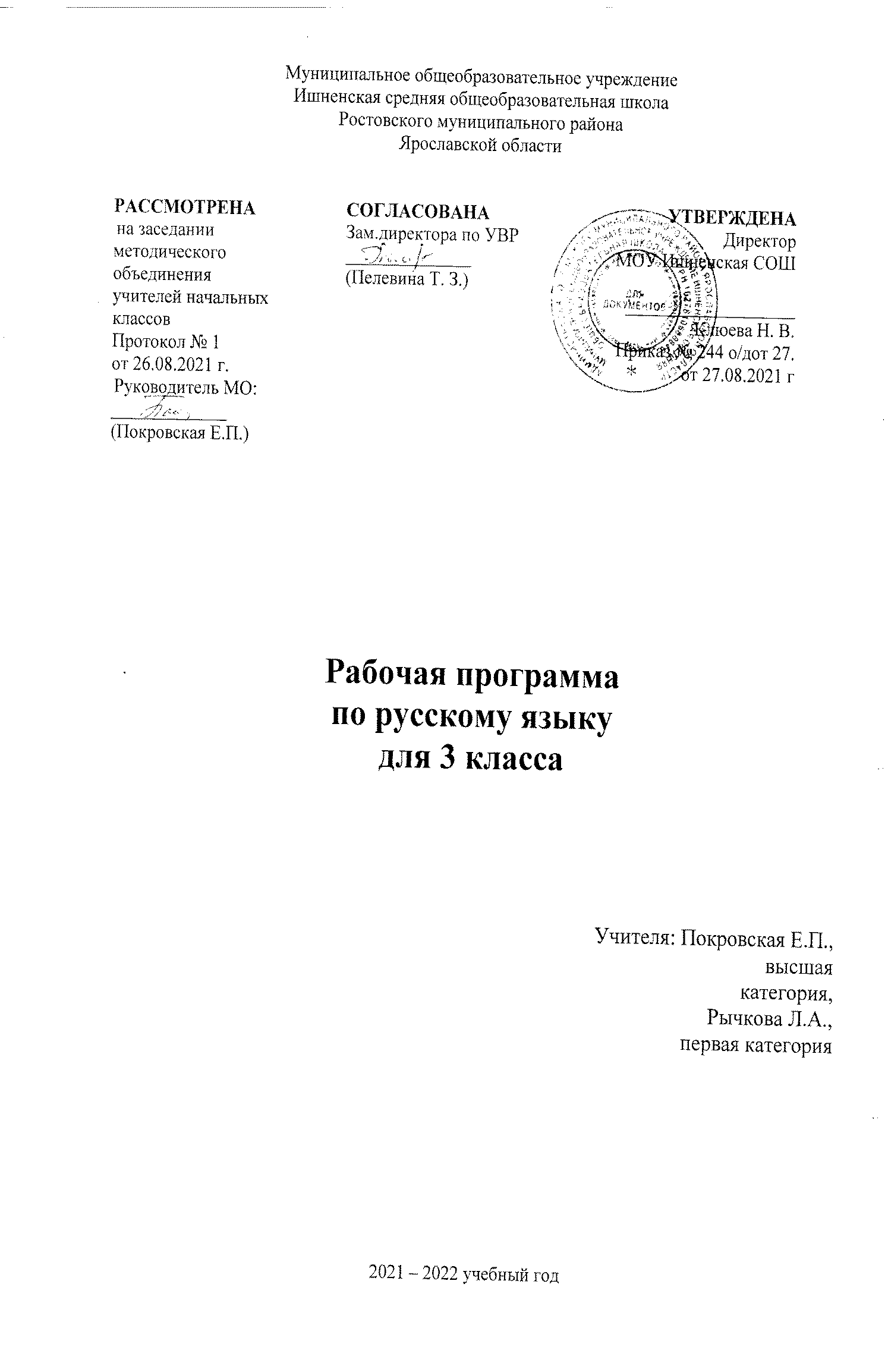                                  ПОЯСНИТЕЛЬНАЯ ЗАПИСКА             Рабочая программа предмета «Русский язык» для 3 класса составлена на основе следующих    нормативных документов:Федеральный закон "Об образовании в Российской Федерации" 
от 29.12.2012 N 273-ФЗФедеральный государственный образовательный стандарт начального общего образования (ФГОС НОО), утвержденный приказом Министерства образования и науки РФ от 6 октября . N 373, с изменениями и дополнениями от: 26 ноября ., 22 сентября ., 18 декабря ., 29 декабря 2014 г., 18 мая, 31 декабря ., 11 декабря .ООП НОО МОУ Ишненская СОШ (утв. приказом директора № 15 а о\д от 15.01.2021 г);Учебный план МОУ Ишненская СОШ (утв. приказом директора № 247 о/д от 30.08.21 г);Календарный учебный график МОУ Ишненская СОШ (утв. приказом директора № 248 о/дот 30.08.21 г);Положение о рабочей программе по ФГОС НОО (утв. приказом директора № 243 о\д от 27.08.2021 г);Методическое письмо ГОАУ ИРО об организации учебного процесса в начальной школе в 2021/2022 уч. гРусский язык. Примерные рабочие программы. Предметная линия учебников системы «Школа России» авторов В. П. Канакиной, В. Г. Горецкого. 1—4 классы : учеб. пособие для общеобразоват. организаций / [В. П. Канакина и др.]. — 4-е изд. — М. Просвещение, 2020.Рабочая программа ориентирована на использование учебника «Русский язык» 3 класс. В 2 частях. Канакина В.П., Горецкий В.Г. и др.М.: Просвещение, 2019 УМК «Школа России».(входит в федеральный перечень рекомендованных учебников на 2021-2022 учебный год, содержание которых соответствует Федеральному государственному образовательному стандарту начального общего образования). На изучение учебного предмета «Русский язык» в третьем классе отводится 170 часов в год, 5 ч в неделю, 34 недели.Срок реализации 1 год.Целью реализации ООП НОО по курсу  “Русский язык” является освоение содержания предмета русский язык и достижение обучающимися результатов освоения ООП НОО в соответствии с требованиями ФГОС НОО и ООП НОО МОУ Ишненская СОШ.Оценка результатов освоения ООП НОО по русскому языку проводится в соответствии с разделом «Система оценки» ООП НОО и «Положением о системе оценивания ОУ» и предусматривает проведение промежуточной аттестации в форме итогового теста.           Планируемые предметные результаты освоения программыОбщие предметные результаты освоения программы
-осознание значимости русского языка как государственного языка нашей страны, Российской Федерации, языка межнационального общения;-представление о языке как об основном средстве человеческого общения и явлении национальной культуры, о роли родного языка в жизни человека и общества;-формирование позитивного эмоционально-оценочного отношения к русскому языку, понимание значимости хорошего владения русским языком, стремления к его грамотному использованию;-понимание значимости правильной и «хорошей» устной и письменной речи как показателя общей культуры человека; проявление собственного уровня культуры;-приобретение опыта ориентироваться в целях, задачах, средствах и условиях общения, выбирать адекватные языковые средства для решения коммуникативных задач;-овладение изучаемыми нормами русского языка (орфоэпические, лексические, грамматические, орфографические, пунктуационные), правилами культуры речевого поведения (в объёме курса); использование этих норм для успешного решения коммуникативных задач в ситуациях учебной языковой деятельности и бытового общения; формирование сознательного отношения к качеству своей речи, контроля за ней;-овладение основными понятиями и правилами (в объёме изучаемого курса) из области фонетики, графики, лексики, морфемики, грамматики, орфографии, а также умениями находить, опознавать, характеризовать, сравнивать, классифицировать основные единицы языка (звуки, буквы, слова, предложения, тексты); использовать эти знания и умения для решения познавательных, практических и коммуникативных задач;-овладение основами грамотного письма (в объёме изучаемого курса), основными орфографическими и пунктуационными умениями; применение правил орфографии и пунктуации в процессе выполнения письменных работ.Развитие речиОбучающийся научится:-участвовать в устном общении на уроке (слушать собеседников, говорить на обсуждаемую тему, соблюдать основные правила речевого поведения); выражать собственное мнение, обосновывать его с учётом ситуации общения;-осознавать ситуацию общения: с какой целью, с кем и где происходит общение; выбирать адекватные языковые и неязыковые средства в соответствии с конкретной ситуацией общения;-применять речевой этикет в ситуациях учебного и речевого общения, в том числе при обращении с помощью средств ИКТ; соблюдать правила вежливости при общении с людьми, плохо владеющими русским языком;-анализировать свою и чужую речь при слушании себя и речи товарищей (при ответах на поставленный учителем вопрос, при устном или письменном высказывании) с точки зрения правильности, точности, ясности содержания;-строить предложения для решения определённой речевой задачи, для завершения текста, для передачи основной мысли текста, для выражения своего отношения к чему-либо;-понимать содержание читаемого текста, замечать в нём незнакомые слова, находить в нём новую для себя информацию для решения познавательной или коммуникативной задачи;-понимать тему и главную мысль текста, подбирать к тексту заголовок по его теме или главной мысли, находить части текста, определять их последовательность, озаглавливать части текста;-восстанавливать последовательность частей или последовательность предложений в тексте повествовательного характера;-распознавать тексты разных типов: описание, повествование, рассуждение;-замечать в художественном тексте языковые средства, создающие его выразительность;-знакомство с жанрами объявления, письма;-строить монологическое высказывание на определённую тему, по результатам наблюдений за фактами и явлениями языка.Обучающийся получит возможность научиться:-определять последовательность частей текста, составлять план текста, составлять собственные тексты по предложенным и самостоятельно составленным планам;-пользоваться самостоятельно памяткой для подготовки и написания письменного изложения учеником;-письменно (после коллективной подготовки) подробно или выборочно передавать содержание повествовательного текста, предъявленного на основе зрительного восприятия; сохранять основные особенности текста-образца; грамотно записывать текст; соблюдать требование каллиграфии при письме;-составлять под руководством учителя небольшие повествовательный и описательный тексты на близкую жизненному опыту детей тему, по рисунку, репродукциям картин художников (в «Картинной галерее» учебника) и опорным словам, на тему выбранной учениками пословицы или поговорки;-использовать в монологическом высказывании разные типы речи: описание, рассуждение, повествование;-пользоваться специальной, справочной литературой, словарями, журналами, Интернетом при создании собственных речевых произведений на заданную или самостоятельно выбранную тему;-находить и исправлять в предъявленных предложениях, текстах нарушения правильности, точности, богатства речи;-проверять правильность своей письменной речи, исправлять допущенные орфографические и пунктуационные ошибки.Фонетика, орфоэпия, графикаОбучающийся научится:-характеризовать звуки русского языка: гласный — согласный, гласный ударный — безударный, согласный твёрдый — мягкий, парный — непарный, согласный глухой — звонкий, парный — непарный (в объёме изученного);-определять функцию разделительного твёрдого знака (ъ) в словах;-устанавливать соотношение звукового и буквенного состава в словах типа мороз, ключ, коньки, в словах с йотированными гласными е, ё, ю, я(ёлка, поют), в словах с разделительными ь, ъ знаками (вьюга, съел), в словах с непроизносимыми согласными;-осуществлять звуко-буквенный анализ доступных по составу слов;-произносить звуки и сочетания звуков в соответствии с нормами литературного языка (круг слов определён словарём произношения в учебнике);-использовать знание алфавита для упорядочивания слов и при работе со словарями и справочниками;-применять знания фонетического материала при использовании правил правописания;-пользоваться при письме небуквенными графическими средствами: пробелом между словами, знаком переноса, абзаца.Обучающийся получит возможность научиться:
-осуществлять звуко-буквенный разбор слова самостоятельно по предложенному в учебнике алгоритму;-оценивать правильность проведения звуко-буквенного анализа слова;-соблюдать нормы русского языка в собственной речи и оценивать соблюдение этих норм в речи собеседников (в объёме орфоэпического словаря учебника);-пользоваться орфоэпическим словарём при определении правильного произношения слова (или обращаться за помощью к другим орфоэпическим словарям русского языка или к учителю, родителям и др.).Лексика.Обучающийся научится:
-находить в предложении и тексте незнакомое слово, определять его значение по тексту или толковому словарю; спрашивать о значении слова учителя;-наблюдать над употреблением синонимов и антонимов в речи, подбирать синонимы и антонимы к словам разных частей речи, уточнять их значение;-иметь представление об омонимах; приобретать опыт различения в предложениях и текстах омонимов;-иметь представление о фразеологизмах (устойчивых сочетаниях слов); приобретать опыт различения в предложениях и текстах фразеологизмов;-наблюдать за использованием фразеологизмов в упражнениях учебника, осознавать их значение в тексте и разговорной речи;-распознавать слова, употреблённые в прямом и переносном значении (простые случаи);-иметь представление о некоторых устаревших словах и их использовании в речи;-пользоваться словарями при решении языковых и речевых задач.Обучающийся получит возможность научиться:
-осознавать, что понимание значения слова — одно из условий умелого его использования в устной и письменной речи;-замечать в художественном тексте слова, употреблённые в переносном значении, а также эмоционально-оценочные слова, сравнения, олицетворения (без терминологии);-оценивать уместность использования слов в тексте;-подбирать синонимы для устранения повторов в тексте;-выбирать слова из ряда предложенных для успешного решения коммуникативных задач;-размышлять над этимологией некоторых слов-названий;-приобретать опыт редактирования употреблённых в предложении (тексте) слов.Состав слова (морфемика)Обучающийся научится:
-владеть опознавательными признаками однокоренных слов;-различать однокоренные слова и различные формы одного и того же слова;-различать однокоренные слова и слова с омонимичными корнями, однокоренные слова и синонимы;-находить в словах с однозначно выделяемыми морфемами окончание, основу (простые случаи), корень, приставку, суффикс;-выделять нулевое окончание;-подбирать слова с заданной морфемой;-образовывать слова с помощью приставки (или суффикса), осознавать значение новых слов.Обучающийся получит возможность научиться:
-находить корень в однокоренных словах с чередованием согласных в корне;-различать изменяемые и неизменяемые слова;-узнавать сложные слова (типа вездеход, вертолёт и др.), выделять в них корни; находить соединительные гласные (интерфиксы) в сложных словах;-сравнивать, классифицировать слова по их составу;-соотносить слова с предъявляемыми к ним моделям, выбирать из предложенных слов слово, соответствующее заданной модели, составлять модель заданного слова;-осознавать значения, вносимые в слово суффиксами и приставками (простые случаи);-наблюдать над способами образования слов при помощи приставки (или суффикса);-разбирать по составу слова с однозначно выделяемыми морфемами в соответствии с предложенным в учебнике алгоритмом, оценивать правильность проведения разбора по составу;-подбирать однокоренные слова и формы одного и того же слова с целью проверки изучаемых орфограмм в корне слова, использовать графический образ изучаемых приставок и суффиксов для правописания слов с этими приставками и суффиксами.МорфологияОбучающийся научится:
-распознавать части речи на основе усвоенных признаков (в объёме программы);-распознавать имена существительные; находить начальную форму имени существительного; определять грамматические признаки (род, число, падеж); изменять имена существительные по числам и падежам;-распознавать имена прилагательные; определять зависимость имени прилагательного от формы имени существительного; находить начальную форму имени прилагательного; определять грамматические признаки (род, число, падеж); изменять имена прилагательные по числам, родам (в единственном числе), падежам (первое представление);-распознавать глаголы; определять начальную (неопределённую) форму глаголов (первое представление), различать глаголы, отвечающие на вопросы что делать? и что сделать?; определять грамматические признаки глагола — форму времени, число, род (в прошедшем времени);-распознавать личные местоимения (в начальной форме), определять грамматические признаки: лицо, число, род (у местоимений 3-го лица); использовать личные местоимения для устранения неоправданных повторов;-узнавать имена числительные (общее представление); распознавать количественные и порядковые имена числительные;-устанавливать отличие предлогов от приставок, значение частицы не.-узнавать союзы и, а, но и понимать их роль в предложении;-подбирать примеры слов и форм разных частей речи; наблюдать их употребление в тексте и устной речи, правильно употреблять в речи части речи и их формы.Обучающийся получит возможность научиться:
-производить морфологический разбор изучаемых самостоятельных частей речи (в объёме программы), пользуясь алгоритмом разбора в учебнике;-наблюдать над словообразованием частей речи;-замечать в устной и письменной речи речевые ошибки и недочёты в употреблении изучаемых форм частей речи.СинтаксисОбучающийся научится:
-различать предложение, словосочетание и слово;-выделять предложения из потока устной и письменной речи, оформлять их границы;-определять вид предложений по цели высказывания (повествовательные, вопросительные, побудительные) и по интонации (восклицательные и невосклицательные), правильно интонировать эти предложения; составлять такие предложения;-различать понятия «члены предложения» и «части речи»;находить главные (подлежащее и сказуемое) и второстепенные члены предложения (без деления на виды);-устанавливать при помощи вопросов связь между словами в предложении; отражать её в схеме;-соотносить предложения со схемами, выбирать предложение, соответствующее схеме;-различать распространённые и нераспространённые предложения, составлять такие предложения;-отличать основу предложения от словосочетания; выделять в предложении словосочетания;-разбирать предложение по членам предложения: находить грамматическую основу (подлежащее и сказуемое), ставить вопросы к второстепенным членам предложения, определять, какие из них поясняют подлежащее или сказуемое, или другие второстепенные члены, выделять из предложения словосочетания.Обучающийся получит возможность научиться:
-устанавливать в словосочетании связь главного слова с зависимым при помощи вопросов;-выделять в предложении основу и словосочетания;-находить в предложении обращение (в начале, в середине, в конце);-опознавать простое и сложное предложения, определять части сложного предложения;-выполнять в соответствии с предложенным в учебнике алгоритмом разбор простого предложения (по членам, синтаксический), оценивать правильность разбора.Орфография и пунктуация
Обучающийся научится:
-применять ранее изученные правила правописания, а также:
-непроизносимые согласные;-разделительный твёрдый знак (ъ);-непроверяемые гласные и согласные в корне слова, в том числе с удвоенными согласными (перечень см. в словаре учебника);-гласные и согласные в неизменяемых на письме приставках и суффиксах;-мягкий знак после шипящих на конце имён существительных (речь, брошь, мышь);-безударные родовые окончания имён прилагательных;-раздельное написание предлогов и слитное написание приставок;-раздельное написание частицы не с глаголами;-подбирать примеры с определённой орфограммой;
-обнаруживать орфограммы по освоенным опознавательным признакам в указанных учителем словах (в объёме изучаемого курса);
-определять разновидности орфограмм и соотносить их с изученными правилами;
-применять разные способы проверки правописания слов: изменение формы слова, подбор однокоренных слов, использование орфографического словаря;
-безошибочно списывать текст с доски и учебника (объёмом 65—70 слов);
-писать под диктовку текст (объёмом 55—60 слов) в соответствии с изученными правилами правописания;
-проверять собственный и предложенный текст, находить и исправлять орфографические и пунктуационные ошибки.

Обучающийся получит возможность научиться:
-применять правила правописания:
-соединительные о и е в сложных словах (самолёт, вездеход);-е и и в суффиксах имён существительных (ключик — ключика, замочек — замочка);-запятая при обращении;-запятая между частями в сложном предложении;-безударные родовые окончания имён прилагательных, глаголов в прошедшем времени;-при составлении собственных текстов использовать помощь взрослого или словарь, пропуск орфограммы или пунктограммы (чтобы избежать орфографической ошибки)Содержание тем учебного предмета, курсаТема №1.   Язык и речь (2 часа)Виды речи. Речь, её назначение. Речь — отражение культуры человека.Язык, его назначение и его выбор в соответствии с целями и условиями общения.Формирование представлений о языке как основе национального самосознания.Тема №2.  Текст, предложение, словосочетание (15 часов)Признаки текста: смысловая связь предложений в тексте, законченность, тема, основная мысль.Построение текста: вступление, основная часть, заключение.Типы текстов: повествование, описание, рассуждение. Предложения по цели высказывания (повествовательные, вопросительные, побудительные) и по интонации (восклицательные и невосклицательные)Знаки препинания в конце предложений. Подлежащее и сказуемое — главные члены предложения. Второстепенные члены. Связь слов в предложении. Распространенные и нераспространенные предложения. Словосочетание. Связь слов в словосочетании. Главное и зависимое слово в словосочетании.Тема №3.Слово в языке и речи (19 часов) Слово и его лексическое значение. Однозначные и многозначные слова. Прямое и переносное значение слов. Синонимы. Антонимы. Омонимы (общее представление). Словосочетание как сложное название предмета. Устойчивые сочетания слов (фразеологизмы) (общее представление). Упражнение в распознавании изученных лексических групп слов в речи, выборе наиболее точного слова для выражения мысли. Работа со словарями учебника.Имя существительное, местоимение, имя прилагательное, глагол. Имя числительное как часть речи (общее представление). Слово и слог. Гласные звуки. Буквы, обозначающие гласные звуки. Правописание слов с безударными гласными в корне слова и ударными гласными после шипящих. Согласные звуки. Буквы, обозначающие согласные звуки. Правописание слов с парным по глухости-звонкости согласным звуком в корне слова. Мягкий знак (Ь) как показатель мягкости согласного звука. Разделительный (Ь) мягкий знак. Упражнение в правописании слов с изученными орфограммами. Перенос слов.    Тема №4. Состав слова (17 часов).Основа и окончание слова. Общее понятие о значимых частях слова — корне, приставке, суффиксе, окончании. Наблюдения над изменением формы слова с помощью окончаний и образованием слов с помощью приставок и суффиксов. Однокоренные слова и формы одного и того же слова (сопоставление). Приставка как значимая часть слова. Правописание гласных и согласных в приставках о-, об-(обо-), от- (ото-), до-, по-, под- (подо-), про-, за-, на-, над-, в- (во-), с- (со-), вы-, пере-.Тема №5. Правописание частей слова (28 ч)Распознавание орфограмм в разных частях слова и особенности проверки их написания. Способы проверки орфограмм в корне слова (сопоставление). Правописание парных звонких и глухих согласных. Распознавание орфограмм в разных частях слова и особенности проверки их написания. Способы проверки орфограмм в корне слова (сопоставление). Правописание проверяемых и непроверяемых безударных гласных в корне слова. Чередование согласных в корне слова: пеку— печь, лицо — личный, бег — бежать, верх — вершина, вязать — вяжет и др. Распознавание орфограмм в разных частях слова и особенности проверки их написания. Способы проверки орфограмм в корне слова (сопоставление). Правописание непроизносимых согласных в корне слова.Тема №6. Части речи (77 часов).Общее знакомство с частями речи (имя существительное, имя прилагательное, глагол, местоимение, предлоги). Имя существительное как часть речи: общее значение, вопросы, роль в предложении. Имена существительные одушевленные и неодушевленные. Имена существительные собственные и нарицательные. Заглавная буква в собственных именах существительных. Род имен существительных. Правописание безударных гласных в родовых окончаниях Склонение имен существительных с ударными окончаниями в единственном числе. Распознавание падежей. Ь после шипящих на конце имен существительных женского рода (речь, вещь, рожь, мышь) и его отсутствие на конце имен существительных мужского рода (товарищ, мяч). Имена существительные, которые употребляются только в единственном числе (молоко, молодёжь) или только во множественном числе (очки, ножницы). Имя прилагательное как часть речи: общее значение, вопросы, роль в предложении. Имена прилагательные, близкие и противоположные по смыслу. Употребление в речи прилагательных-антонимов. Изменение имен прилагательных по родам и числам при сочетании с именами существительными. Правописание окончаний -ий, -ый, -ая, -яя, -ое, -ее, -ие, -ые. Глагол как часть речи: общее значение, вопросы, роль в предложении. Начальная форма. Глаголы совершенного и несовершенного вида (ознакомление без термина). Изменение глаголов по числам и временам. Настоящее, прошедшее, будущее время. Окончания глаголов в прошедшем времени. Правописание не с глаголами. Глаголы, близкие и противоположные по смыслу (антонимы и синонимы). Выбор наиболее точного глагола для выражения мысли. Многозначность глаголов. Употребление глаголов в прямом и переносном значении.Тема №7. Повторение изученного за год (12 часов).Текст и предложение. Повествовательные, побудительные, вопросительные предложения. Состав слова. Правописание звонких, глухих, непроизносимых, двойных согласных, безударных гласных в корне слова. Разделительные ъ и ь. Части речи: имя существительное, имя прилагательное, глагол. Тематическое планированиеПоурочное  планированиеУчебно-методическое обеспечение курсаКнигопечатная продукцияКанакина В.П., Горецкий В.Г. Русский язык. Сборник программ "Школа России"1-4 М. Просвещение 2019гУчебники Канакина В.П., Горецкий В.Г. Русский язык. Учебник. 3 класс. Часть 1,2. Москва «Просвещение» 2018г.  Канакина В.П. Русский язык. Рабочая тетрадь. 3 класс. Часть 1,2. Москва «Просвещение» 2020г.    Методические пособия Канакина В.П., Фомичева Г.А. Русский язык. Методическое пособие. 3 класс. Дмитриева О.И. Поурочные разработки по русскому языку к УМК В.П. Канакиной, В.Г. Горецкого («Школа России») Москва «ВАКО» 2019г.Контрольно-измерительные материалы. Русский язык: 3 класс / Сост. И.В. Позолотина, Е.А. Тихонова. – М.: ВАКО, 2019.Печатные пособиятаблицы к основным разделам грамматического материала по программе.№п/пРаздел программыКол-во часов Реализация воспитательного потенциалаЦифровые образовательные ресурсы1.Язык и речь2подбор учащимися высказываний о русском языке; Р. р. составление рассказа  по репродукции картины; аналитическая работа с текстами о красоте русского языка;https://resh.edu.ru/2.Текст, предложение, словосочетание15Р. р. составление рассказа  по репродукции картины; аналитическая работа с текстами на духовно- нравственные темы.Электронное приложение к учебнику В.П. Канакиной «Русский язык,https://resh.edu.ru/,https://infourok.ru/3.Слово в языке и речи19Р. р. составление рассказа  по репродукции картины; подбор фразеологизмов, омонимов синонимов, антонимов и  нахождение их в художественном тексте; работа над созданием проекта «Рассказ о слове», практикум работы со словарями.Электронное приложение к учебнику В.П. Канакиной «Русский язык,https://resh.edu.ru/4.Состав слова17Р. р. составление рассказа  по репродукции картины; работа над созданием проекта «Семья слов», работа с текстами о дружбе и взаимопомощи.Электронное приложение к учебнику В.П. Канакиной «Русский язык,https://resh.edu.ru/https://infourok.ru/5.Правописание частей слова28Р. р. составление рассказа  по репродукции картины, работа с текстами, Р.р. практикум по написанию официально-деловых текстов(объявление).Электронное приложение к учебнику В.П. Канакиной «Русский язык,https://resh.edu.ru/,https://nsportal.ru/,https://infourok.ru/6.Части речи77Р. р. составление рассказа  по репродукции картины, Р.р. практикум по написанию официально-деловых текстов(написание письма),работа с текстами, в которых прививается любовь к родной природе и охране животных.Электронное приложение к учебнику В.П. Канакиной «Русский язык,https://resh.edu.ru/,https://nsportal.ru/7.Повторение изученного за год12работа с текстами нравственного характера.Электронное приложение к учебнику В.П. Канакиной «Русский язык,https://resh.edu.ru/№Тема урокаТема урокаСрокиСрокиСрокиСрокиЦОР№Тема урокаТема урокапланпланфактфактЦОРНаша речь и наш язык 2чНаша речь и наш язык 2чНаша речь и наш язык 2чНаша речь и наш язык 2чНаша речь и наш язык 2ч1Знакомство с учебником «Русский язык». Виды речи и их назначение. Речь – отражение культуры человекаЗнакомство с учебником «Русский язык». Виды речи и их назначение. Речь – отражение культуры человекаЗнакомство с учебником «Русский язык». Виды речи и их назначение. Речь – отражение культуры человека2.092.092.092.09Урок1 https://resh.edu.ru/subject/lesson/4325/start/184528/2Язык, его назначение и его выбор в соответствии с целями и условиями общения. Р. р. Составление текста по рисункуЯзык, его назначение и его выбор в соответствии с целями и условиями общения. Р. р. Составление текста по рисункуЯзык, его назначение и его выбор в соответствии с целями и условиями общения. Р. р. Составление текста по рисунку3.093.093.093.09Урок2 https://resh.edu.ru/subject/lesson/5308/start/184684/Урок3 https://resh.edu.ru/subject/lesson/5325/start/184715Текст. Предложение. Словосочетание 15 чТекст. Предложение. Словосочетание 15 чТекст. Предложение. Словосочетание 15 чТекст. Предложение. Словосочетание 15 чТекст. Предложение. Словосочетание 15 чТекст. Предложение. Словосочетание 15 чТекст. Предложение. Словосочетание 15 ч3Признаки текста. Построение текста Признаки текста. Построение текста Признаки текста. Построение текста 6.096.096.096.09Урок4https://resh.edu.ru/subject/lesson/6302/start/221205/4Типы текстов: повествование, описание, рассуждениеТипы текстов: повествование, описание, рассуждениеТипы текстов: повествование, описание, рассуждение7.097.097.097.09Электронное приложение к учебнику В.П. Канакиной «Русский язык5Предложение, его назначение и признакиПредложение, его назначение и признакиПредложение, его назначение и признаки8.098.098.098.09Урок5https://resh.edu.ru/subject/lesson/4326/start/184870/6Виды предложений по цели высказывания. Знаки препинания в конце предложений Виды предложений по цели высказывания. Знаки препинания в конце предложений Виды предложений по цели высказывания. Знаки препинания в конце предложений 9.099.099.099.09Урок6https://resh.edu.ru/subject/lesson/5326/start/221236/7Виды предложений, разных по цели высказывания.  Р.Р. Коллективное составление рассказа по репродукции картины К. Маковского «Дети, бегущие от грозы»Виды предложений, разных по цели высказывания.  Р.Р. Коллективное составление рассказа по репродукции картины К. Маковского «Дети, бегущие от грозы»Виды предложений, разных по цели высказывания.  Р.Р. Коллективное составление рассказа по репродукции картины К. Маковского «Дети, бегущие от грозы»10.0910.0910.0910.098Виды предложений по интонации. Знаки препинания в конце предложенийВиды предложений по интонации. Знаки препинания в конце предложенийВиды предложений по интонации. Знаки препинания в конце предложений13.0913.0913.0913.09Урок7https://resh.edu.ru/subject/lesson/5327/start/123881/9Обобщение знаний о видах предложений. Входной диктант с грамматическим заданиемОбобщение знаний о видах предложений. Входной диктант с грамматическим заданиемОбобщение знаний о видах предложений. Входной диктант с грамматическим заданием14.0914.0914.0914.0910 Работа над ошибками. Предложения с обращением (общее представление). Р. р. Составление предложений по рисунку в соответствии с заданной коммуникативной задачей Работа над ошибками. Предложения с обращением (общее представление). Р. р. Составление предложений по рисунку в соответствии с заданной коммуникативной задачей Работа над ошибками. Предложения с обращением (общее представление). Р. р. Составление предложений по рисунку в соответствии с заданной коммуникативной задачей15.0915.0915.0915.09Урок8https://resh.edu.ru/subject/lesson/4341/start/123912/11Главные и второстепенные члены предложения. Распространенные и нераспространенные  предложенияГлавные и второстепенные члены предложения. Распространенные и нераспространенные  предложенияГлавные и второстепенные члены предложения. Распространенные и нераспространенные  предложения16.0916.0916.0916.09Урок9https://resh.edu.ru/subject/lesson/5309/start/271913/12Главные и второстепенные члены предложения. Разбор предложения по членам Главные и второстепенные члены предложения. Разбор предложения по членам Главные и второстепенные члены предложения. Разбор предложения по членам 17.0917.0917.0917.09Электронное приложение к учебнику В.П. Канакиной «Русский язык13 Простое и сложное предложения (общее представление). Запятая внутри сложного предложения Простое и сложное предложения (общее представление). Запятая внутри сложного предложения Простое и сложное предложения (общее представление). Запятая внутри сложного предложения20.0920.09Урок10https://resh.edu.ru/subject/lesson/4327/start/185031/14Сложное предложение. Союзы а, и, но в сложном предложении. Запятая между частями сложного предложенияСложное предложение. Союзы а, и, но в сложном предложении. Запятая между частями сложного предложенияСложное предложение. Союзы а, и, но в сложном предложении. Запятая между частями сложного предложения21.0921.0915Словосочетание. Связь слов в словосочетании. Определение в словосочетании главного и зависимого слов при помощи вопросовСловосочетание. Связь слов в словосочетании. Определение в словосочетании главного и зависимого слов при помощи вопросовСловосочетание. Связь слов в словосочетании. Определение в словосочетании главного и зависимого слов при помощи вопросов22.0922.09Урок12https://resh.edu.ru/subject/lesson/4342/start/185124/16Предложение и словосочетание. Р. р. Составление небольшого рассказа  по репродукции картины В.Д. Поленова «Золотая осень»Предложение и словосочетание. Р. р. Составление небольшого рассказа  по репродукции картины В.Д. Поленова «Золотая осень»Предложение и словосочетание. Р. р. Составление небольшого рассказа  по репродукции картины В.Д. Поленова «Золотая осень»23.0923.09https://infourok.ru/prezentaciya-po-russkomu-yaziku-umk-shkola-rossii-klass-sochinenie-po-reprodukcii-kartini-v-d-polenova-zolotaya-osen-2184556.html17Обобщение знаний и проверочная работа по теме "Текст. Предложение. Словосочетание"Обобщение знаний и проверочная работа по теме "Текст. Предложение. Словосочетание"Обобщение знаний и проверочная работа по теме "Текст. Предложение. Словосочетание"24.0924.09Урок13https://resh.edu.ru/subject/lesson/5328/start/45160/Слово в языке и речи 19 чСлово в языке и речи 19 чСлово в языке и речи 19 чСлово в языке и речи 19 чСлово в языке и речи 19 чСлово в языке и речи 19 чСлово в языке и речи 19 ч18Слово и его лексическое значение. Однозначные и многозначные слова. Работа с толковым словарёмСлово и его лексическое значение. Однозначные и многозначные слова. Работа с толковым словарёмСлово и его лексическое значение. Однозначные и многозначные слова. Работа с толковым словарём27.0927.09Урок14https://resh.edu.ru/subject/lesson/5312/start/93079/19Распознавание лексических групп слов в речи: синонимы, антонимы.  Работа со словарями синонимов  и антонимовРаспознавание лексических групп слов в речи: синонимы, антонимы.  Работа со словарями синонимов  и антонимовРаспознавание лексических групп слов в речи: синонимы, антонимы.  Работа со словарями синонимов  и антонимов28.0928.09Урок15https://resh.edu.ru/subject/lesson/4328/start/185155/20Омонимы. Использование омонимов в речи. Работа со словарём омонимовОмонимы. Использование омонимов в речи. Работа со словарём омонимовОмонимы. Использование омонимов в речи. Работа со словарём омонимов29.0929.09Урок16https://resh.edu.ru/subject/lesson/4343/start/271203/Электронное приложение к учебнику В.П. Канакиной «Русский язык21Слово и словосочетание. Представление о словосочетании как сложном названии предметаСлово и словосочетание. Представление о словосочетании как сложном названии предметаСлово и словосочетание. Представление о словосочетании как сложном названии предмета30. 0930. 09Урок17https://resh.edu.ru/subject/lesson/4344/start/185218/22Фразеологизмы. Значение фразеологизмов и их использование в речи. Работа со словарём фразеологизмовФразеологизмы. Значение фразеологизмов и их использование в речи. Работа со словарём фразеологизмовФразеологизмы. Значение фразеологизмов и их использование в речи. Работа со словарём фразеологизмов01.1001.10Урок18https://resh.edu.ru/subject/lesson/5311/start/185280/23Р.  р. Подробное обучающее изложение с языковым анализом текстаР.  р. Подробное обучающее изложение с языковым анализом текстаР.  р. Подробное обучающее изложение с языковым анализом текста04.1004.1024Части речи.  Обобщение и уточнение представлений об изученных частях речиЧасти речи.  Обобщение и уточнение представлений об изученных частях речиЧасти речи.  Обобщение и уточнение представлений об изученных частях речи05.1005.10Электронное приложение к учебнику В.П. Канакиной «Русский язык25Имя существительное. Местоимение. Предлоги с именами существительнымиИмя существительное. Местоимение. Предлоги с именами существительнымиИмя существительное. Местоимение. Предлоги с именами существительными06.1006.10Урок20https://resh.edu.ru/subject/lesson/5311/start/185280/26Части речи.  Имя прилагательноеЧасти речи.  Имя прилагательное07.1007.10Урок21https://resh.edu.ru/subject/lesson/4346/start/185439/27Части речи. Глагол. Р. р. Части речи. Глагол. Р. р. 08.1008.10 Урок22https://resh.edu.ru/subject/lesson/4329/start/185499/27Составление предложений и текста по репродукции картины И.Т. Хруцкого «Цветы и плоды» Составление предложений и текста по репродукции картины И.Т. Хруцкого «Цветы и плоды» Составление предложений и текста по репродукции картины И.Т. Хруцкого «Цветы и плоды» 08.1008.10 Урок22https://resh.edu.ru/subject/lesson/4329/start/185499/28Имя числительное (общее представление)Имя числительное (общее представление)Имя числительное (общее представление)11.1011.10https://resh.edu.ru/subject/lesson/5330/start/120895/29Проверочная работа по теме "Части речи"Проверочная работа по теме "Части речи"Проверочная работа по теме "Части речи"12.1012.10https://resh.edu.ru/subject/lesson/6303/start/120988/Электронное приложение к учебнику В.П. Канакиной «Русский язык30Однокоренные слова. Обобщение и уточнение представлений об однокоренных словах, о  корне словаОднокоренные слова. Обобщение и уточнение представлений об однокоренных словах, о  корне словаОднокоренные слова. Обобщение и уточнение представлений об однокоренных словах, о  корне слова13.1013.10https://resh.edu.ru/subject/lesson/5313/start/18553131Слово и слог. Гласные звуки и буквы для их обозначения Слово и слог. Гласные звуки и буквы для их обозначения Слово и слог. Гласные звуки и буквы для их обозначения 14.1014.10https://resh.edu.ru/subject/lesson/4384/start/185562/32Согласные звуки и буквы для их обозначения. Правописание слов с парными по глухости-звонкости согласными звукамиСогласные звуки и буквы для их обозначения. Правописание слов с парными по глухости-звонкости согласными звуками15.1015.10https://resh.edu.ru/subject/lesson/4386/start/289410/33Правописание слов с парными по глухости-звонкости согласными звуками на конце слова и перед согласным в корне.Правописание слов с парными по глухости-звонкости согласными звуками на конце слова и перед согласным в корне.18.1018.10Электронное приложение к учебнику В.П. Канакиной «Русский язык34Правописание слов с разделительным мягким знаком. Р.р. Обучающее изложение текста по коллективно составленному плануПравописание слов с разделительным мягким знаком. Р.р. Обучающее изложение текста по коллективно составленному плануПравописание слов с разделительным мягким знаком. Р.р. Обучающее изложение текста по коллективно составленному плану19.1019.10https://resh.edu.ru/subject/lesson/5314/start/185623/35Контрольный диктант с грамматическим заданием по теме «Слово в языке и речи» ВМКонтрольный диктант с грамматическим заданием по теме «Слово в языке и речи» ВМКонтрольный диктант с грамматическим заданием по теме «Слово в языке и речи» ВМ20.1020.1036Работа над ошибками. Наши проекты "Рассказ о слове" Работа над ошибками. Наши проекты "Рассказ о слове" Работа над ошибками. Наши проекты "Рассказ о слове" 21.1021.10Состав слова 17 чСостав слова 17 чСостав слова 17 чСостав слова 17 чСостав слова 17 чСостав слова 17 чСостав слова 17 ч22.1022.1037Корень слова. Однокоренные слова. Словарь однокоренных слов.Корень слова. Однокоренные слова. Словарь однокоренных слов.Корень слова. Однокоренные слова. Словарь однокоренных слов.Корень слова. Однокоренные слова. Словарь однокоренных слов.22.1022.10https://resh.edu.ru/subject/lesson/4347/start/271944/38Правописание корня в однокоренных словах. Чередование гласных и согласных звуков в корнях однокоренных слов.Правописание корня в однокоренных словах. Чередование гласных и согласных звуков в корнях однокоренных слов.25.1025.10Электронное приложение к учебнику В.П. Канакиной «Русский язык39Сложные слова. Соединительные гласные в сложных словахСложные слова. Соединительные гласные в сложных словах26.1026.1040Формы слова. Окончание. Отличие однокоренных слов от форм одного и того же слова.Формы слова. Окончание. Отличие однокоренных слов от форм одного и того же слова.Формы слова. Окончание. Отличие однокоренных слов от форм одного и того же слова.Формы слова. Окончание. Отличие однокоренных слов от форм одного и того же слова.27.1027.10https://resh.edu.ru/subject/lesson/5315/train/185693/41Нулевое окончание. Алгоритм определения окончания в словеНулевое окончание. Алгоритм определения окончания в словеНулевое окончание. Алгоритм определения окончания в словеНулевое окончание. Алгоритм определения окончания в слове08.1108.1142Слова, которые не имеют окончанияСлова, которые не имеют окончанияСлова, которые не имеют окончанияСлова, которые не имеют окончания09.1109.1143Приставка как значимая часть словаПриставка как значимая часть словаПриставка как значимая часть словаПриставка как значимая часть слова10.1110.11https://resh.edu.ru/subject/lesson/5300/start/271975/44Значение приставки в слове. Образование слов с помощью приставки Значение приставки в слове. Образование слов с помощью приставки Значение приставки в слове. Образование слов с помощью приставки Значение приставки в слове. Образование слов с помощью приставки 11.1111.11https://resh.edu.ru/subject/lesson/4387/start/185747/45Слова с двумя приставками. Употребление в речи слов с приставкамиСлова с двумя приставками. Употребление в речи слов с приставкамиСлова с двумя приставками. Употребление в речи слов с приставкамиСлова с двумя приставками. Употребление в речи слов с приставками12.1112.11Электронное приложение к учебнику В.П. Канакиной «Русский язык46Суффикс как значимая часть слова. Алгоритм выделения суффикса в словеСуффикс как значимая часть слова. Алгоритм выделения суффикса в словеСуффикс как значимая часть слова. Алгоритм выделения суффикса в словеСуффикс как значимая часть слова. Алгоритм выделения суффикса в слове15.1115.11https://resh.edu.ru/subject/lesson/4388/start/271233/47Значение суффикса в слове. Образование слов с помощью суффиксовЗначение суффикса в слове. Образование слов с помощью суффиксовЗначение суффикса в слове. Образование слов с помощью суффиксовЗначение суффикса в слове. Образование слов с помощью суффиксов16.1116.11https://resh.edu.ru/subject/lesson/5301/start/185840/48Употребление в речи слов с суффиксами. Р. р. Обучающее сочинение по репродукции картины А. Рылова «В  голубом  просторе».Употребление в речи слов с суффиксами. Р. р. Обучающее сочинение по репродукции картины А. Рылова «В  голубом  просторе».Употребление в речи слов с суффиксами. Р. р. Обучающее сочинение по репродукции картины А. Рылова «В  голубом  просторе».Употребление в речи слов с суффиксами. Р. р. Обучающее сочинение по репродукции картины А. Рылова «В  голубом  просторе».17.1117.11https://infourok.ru/prezentaciya-po-russkomu-yaziku-na-temu-sochinenie-po-kartine-aa-rilova-v-golubom-prostore-upr-klass-1350915.html49Основа слова. Разбор слов по составу. Словообразовательный словарь.Основа слова. Разбор слов по составу. Словообразовательный словарь.Основа слова. Разбор слов по составу. Словообразовательный словарь.Основа слова. Разбор слов по составу. Словообразовательный словарь.18.1118.11https://resh.edu.ru/subject/lesson/4389/start/185871/50Обобщение знаний о составе слова. Изменяемые и неизменяемые слова, их употребление в речиОбобщение знаний о составе слова. Изменяемые и неизменяемые слова, их употребление в речи19.1119.11https://resh.edu.ru/subject/lesson/5332/start/185902/51Р. р. Обучающее подробное изложение повествовательного текста с языковым анализомР. р. Обучающее подробное изложение повествовательного текста с языковым анализом22.1122.1152Проверочная работа «Проверь себя». Рекомендации к проекту «Семья слов»Проверочная работа «Проверь себя». Рекомендации к проекту «Семья слов»23.1123.11Электронное приложение к учебнику В.П. Канакиной «Русский язык53Работа над ошибками. Обобщение знаний о составе слова.Работа над ошибками. Обобщение знаний о составе слова.24.1124.11Правописание частей слова  28чПравописание частей слова  28чПравописание частей слова  28чПравописание частей слова  28ч25.1125.1154Общее представление о правописании слов с орфограммами в значимых частях словаОбщее представление о правописании слов с орфограммами в значимых частях словаОбщее представление о правописании слов с орфограммами в значимых частях словаОбщее представление о правописании слов с орфограммами в значимых частях слова25.1125.11https://resh.edu.ru/subject/lesson/5303/start/128173/55Правописание слов с безударными гласными в корне. Проверочные словаПравописание слов с безударными гласными в корне. Проверочные словаПравописание слов с безударными гласными в корне. Проверочные словаПравописание слов с безударными гласными в корне. Проверочные слова26.1126.11https://resh.edu.ru/subject/lesson/4390/start/271264/56Правописание слов с двумя безударными гласными в корнеПравописание слов с двумя безударными гласными в корнеПравописание слов с двумя безударными гласными в корнеПравописание слов с двумя безударными гласными в корне29.1129.1157Слова старославянского происхождения  и их «следы» в русском языкеСлова старославянского происхождения  и их «следы» в русском языкеСлова старославянского происхождения  и их «следы» в русском языкеСлова старославянского происхождения  и их «следы» в русском языке30.1130.1158Упражнение в правописании слов с безударными гласными. Работа с текстом. Контрольное списывание по теме «Правописание безударных гласных в корне слова»Упражнение в правописании слов с безударными гласными. Работа с текстом. Контрольное списывание по теме «Правописание безударных гласных в корне слова»Упражнение в правописании слов с безударными гласными. Работа с текстом. Контрольное списывание по теме «Правописание безударных гласных в корне слова»Упражнение в правописании слов с безударными гласными. Работа с текстом. Контрольное списывание по теме «Правописание безударных гласных в корне слова»01.1201.1259Правописание слов с парными по глухости - звонкости  согласными на конце слов и перед согласными в корне. Проверочные словаПравописание слов с парными по глухости - звонкости  согласными на конце слов и перед согласными в корне. Проверочные словаПравописание слов с парными по глухости - звонкости  согласными на конце слов и перед согласными в корне. Проверочные словаПравописание слов с парными по глухости - звонкости  согласными на конце слов и перед согласными в корне. Проверочные слова02.1202.12https://resh.edu.ru/subject/lesson/5305/start/185964/60  Способы проверки правописания глухих и звонких согласных в корне слова. Р. р. Составление текста на основе личных наблюдений  «Первый снег»  Способы проверки правописания глухих и звонких согласных в корне слова. Р. р. Составление текста на основе личных наблюдений  «Первый снег»  Способы проверки правописания глухих и звонких согласных в корне слова. Р. р. Составление текста на основе личных наблюдений  «Первый снег»  Способы проверки правописания глухих и звонких согласных в корне слова. Р. р. Составление текста на основе личных наблюдений  «Первый снег»03.1203.1261Правописание слов с парными по глухости - звонкости  согласными на конце слов и перед согласными в корнеПравописание слов с парными по глухости - звонкости  согласными на конце слов и перед согласными в корнеПравописание слов с парными по глухости - звонкости  согласными на конце слов и перед согласными в корнеПравописание слов с парными по глухости - звонкости  согласными на конце слов и перед согласными в корне06.1206.12Электронное приложение к учебнику В.П. Канакиной «Русский язык62Упражнение в правописании слов с парным по глухости-звонкости согласным в конце слова  и перед согласным в корне. Р. р. Составление текста по сюжетному рисункуУпражнение в правописании слов с парным по глухости-звонкости согласным в конце слова  и перед согласным в корне. Р. р. Составление текста по сюжетному рисункуУпражнение в правописании слов с парным по глухости-звонкости согласным в конце слова  и перед согласным в корне. Р. р. Составление текста по сюжетному рисункуУпражнение в правописании слов с парным по глухости-звонкости согласным в конце слова  и перед согласным в корне. Р. р. Составление текста по сюжетному рисунку07.1207.1263Правописание  слов с непроизносимыми  согласными  в корне Правописание  слов с непроизносимыми  согласными  в корне Правописание  слов с непроизносимыми  согласными  в корне Правописание  слов с непроизносимыми  согласными  в корне 08.1208.12https://resh.edu.ru/subject/lesson/4391/start/185996/64Правописание слов, в которых нет  непроизносимых согласных в корне Правописание слов, в которых нет  непроизносимых согласных в корне Правописание слов, в которых нет  непроизносимых согласных в корне Правописание слов, в которых нет  непроизносимых согласных в корне 09.1209.1265Упражнение в правописании слов с непроизносимыми согласными в корне Упражнение в правописании слов с непроизносимыми согласными в корне Упражнение в правописании слов с непроизносимыми согласными в корне Упражнение в правописании слов с непроизносимыми согласными в корне 10.1210.12Электронное приложение к учебнику В.П. Канакиной «Русский язык66Закрепление по теме «Правописание  слов с непроизносимыми  согласными  в корне»Закрепление по теме «Правописание  слов с непроизносимыми  согласными  в корне»Закрепление по теме «Правописание  слов с непроизносимыми  согласными  в корне»Закрепление по теме «Правописание  слов с непроизносимыми  согласными  в корне»13.1213.1267Правописание слов с удвоенными согласнымиПравописание слов с удвоенными согласнымиПравописание слов с удвоенными согласнымиПравописание слов с удвоенными согласными14.1214.12https://resh.edu.ru/subject/lesson/5306/start/186027/68Упражнение в правописании слов с удвоенными согласнымиУпражнение в правописании слов с удвоенными согласнымиУпражнение в правописании слов с удвоенными согласнымиУпражнение в правописании слов с удвоенными согласными15.1215.1269Р. р. Составление текста по репродукции картины В.М. Васнецова «Снегурочка»Р. р. Составление текста по репродукции картины В.М. Васнецова «Снегурочка»Р. р. Составление текста по репродукции картины В.М. Васнецова «Снегурочка»Р. р. Составление текста по репродукции картины В.М. Васнецова «Снегурочка»16.1216.12https://nsportal.ru/nachalnaya-shkola/russkii-yazyk/2019/01/05/sochinenie-po-kartine-v-m-vasnetsova-snegurochka70Правописание приставок и суффиксов Правописание приставок и суффиксов Правописание приставок и суффиксов Правописание приставок и суффиксов 17.1217.12https://resh.edu.ru/subject/lesson/4392/start/186088/71Правописание  суффиксов -ек, -ик, -ок Правописание  суффиксов -ек, -ик, -ок Правописание  суффиксов -ек, -ик, -ок Правописание  суффиксов -ек, -ик, -ок 20.1220.1272Правописание приставокПравописание приставокПравописание приставокПравописание приставок21.1221.1273Правописание суффиксов и приставокПравописание суффиксов и приставокПравописание суффиксов и приставокПравописание суффиксов и приставок22.1222.1274Правописание приставок и предлоговПравописание приставок и предлоговПравописание приставок и предлоговПравописание приставок и предлогов23.1223.12https://resh.edu.ru/subject/lesson/5010/start/186119/75Приставки и предлоги. Формирование умения отличать приставку от предлогаПриставки и предлоги. Формирование умения отличать приставку от предлогаПриставки и предлоги. Формирование умения отличать приставку от предлогаПриставки и предлоги. Формирование умения отличать приставку от предлога24.1224.1276Место и роль разделительного твёрдого знака (ъ) в словеМесто и роль разделительного твёрдого знака (ъ) в словеМесто и роль разделительного твёрдого знака (ъ) в словеМесто и роль разделительного твёрдого знака (ъ) в слове27.1227.1277Правописание слов с разделительным твердым знаком (ъ)Правописание слов с разделительным твердым знаком (ъ)Правописание слов с разделительным твердым знаком (ъ)Правописание слов с разделительным твердым знаком (ъ)28.1228.12https://resh.edu.ru/subject/lesson/4393/start/186150/78Упражнение в правописании слов с разделительными твердым (ъ) и мягким (ь) знаками. Жанр объявленияУпражнение в правописании слов с разделительными твердым (ъ) и мягким (ь) знаками. Жанр объявленияУпражнение в правописании слов с разделительными твердым (ъ) и мягким (ь) знаками. Жанр объявленияУпражнение в правописании слов с разделительными твердым (ъ) и мягким (ь) знаками. Жанр объявления10.0110.0179Р.р. Обучающее изложение повествовательного деформированного текста по самостоятельно составленному плануР.р. Обучающее изложение повествовательного деформированного текста по самостоятельно составленному плану11.0111.0180Контрольный диктант с грамматическим заданием по теме «Правописание  частей слова» ВМКонтрольный диктант с грамматическим заданием по теме «Правописание  частей слова» ВМ12.0112.0181Работа над ошибками. Рекомендации к осуществлению проектной деятельности «Составляем орфографический словарь»Работа над ошибками. Рекомендации к осуществлению проектной деятельности «Составляем орфографический словарь»13.0113.01Части речи 77 чЧасти речи 77 чЧасти речи 77 чЧасти речи 77 чЧасти речи 77 чЧасти речи 77 ч82Части речи. Повторение и углубление представлений об изученных частях речиЧасти речи. Повторение и углубление представлений об изученных частях речиЧасти речи. Повторение и углубление представлений об изученных частях речиЧасти речи. Повторение и углубление представлений об изученных частях речи14.0114.01https://resh.edu.ru/subject/lesson/4348/start/186213/83Распознавание частей речи по изученным признакамРаспознавание частей речи по изученным признакамРаспознавание частей речи по изученным признакамРаспознавание частей речи по изученным признакам17.0117.01https://resh.edu.ru/subject/lesson/4348/start/186213/84Имя существительное. Значение и употребление имён существительных в речиИмя существительное. Значение и употребление имён существительных в речиИмя существительное. Значение и употребление имён существительных в речиИмя существительное. Значение и употребление имён существительных в речи18.0118.01https://resh.edu.ru/subject/lesson/3911/start/186243/85Начальная форма имени существительногоНачальная форма имени существительного19.0119.0186Одушевленные и неодушевленные имена существительные. Представление об устаревших словах в русском языкеОдушевленные и неодушевленные имена существительные. Представление об устаревших словах в русском языке20.0120.01https://resh.edu.ru/subject/lesson/5316/start/186275/87Р. р. Обучающее подробное изложение по самостоятельно составленному плануР. р. Обучающее подробное изложение по самостоятельно составленному плануР. р. Обучающее подробное изложение по самостоятельно составленному плануР. р. Обучающее подробное изложение по самостоятельно составленному плану21.0121.0188Собственные и нарицательные имена существительные. Правописание имён собственныхСобственные и нарицательные имена существительные. Правописание имён собственныхСобственные и нарицательные имена существительные. Правописание имён собственныхСобственные и нарицательные имена существительные. Правописание имён собственных24.0124.01https://resh.edu.ru/subject/lesson/4394/start/199898/89Проверочная работа по теме «Правописание собственных и нарицательных имён существительных»Проверочная работа по теме «Правописание собственных и нарицательных имён существительных»Проверочная работа по теме «Правописание собственных и нарицательных имён существительных»Проверочная работа по теме «Правописание собственных и нарицательных имён существительных»25.0125.0190 Работа над ошибками. Проект «Тайна имени" Работа над ошибками. Проект «Тайна имени" Работа над ошибками. Проект «Тайна имени" Работа над ошибками. Проект «Тайна имени"26.0126.0191  Число имен существительных. Изменение имен существительных по числам  Число имен существительных. Изменение имен существительных по числам  Число имен существительных. Изменение имен существительных по числам  Число имен существительных. Изменение имен существительных по числам27.0127.01https://resh.edu.ru/subject/lesson/5317/start/199958/92 Имена существительные, имеющие форму одного числа. Р. р. Работа с текстом. Письмо по памяти Имена существительные, имеющие форму одного числа. Р. р. Работа с текстом. Письмо по памяти Имена существительные, имеющие форму одного числа. Р. р. Работа с текстом. Письмо по памяти Имена существительные, имеющие форму одного числа. Р. р. Работа с текстом. Письмо по памяти28.0128.0193Род имён существительныхРод имён существительныхРод имён существительныхРод имён существительных31.0131.01https://resh.edu.ru/subject/lesson/4395/start/200051/94 Определение рода имён существительных, употреблённых в начальной и других формах Определение рода имён существительных, употреблённых в начальной и других формах Определение рода имён существительных, употреблённых в начальной и других формах Определение рода имён существительных, употреблённых в начальной и других формах01.0201.02https://resh.edu.ru/subject/lesson/4395/start/200051/95Упражнение в определении рода имен существительных иноязычного происхождения. Существительные общего родаУпражнение в определении рода имен существительных иноязычного происхождения. Существительные общего родаУпражнение в определении рода имен существительных иноязычного происхождения. Существительные общего родаУпражнение в определении рода имен существительных иноязычного происхождения. Существительные общего рода02.0202.0296Мягкий знак (ь)  после шипящих на конце имён существительных  женского родаМягкий знак (ь)  после шипящих на конце имён существительных  женского родаМягкий знак (ь)  после шипящих на конце имён существительных  женского родаМягкий знак (ь)  после шипящих на конце имён существительных  женского рода03.0203.02https://resh.edu.ru/subject/lesson/5318/start/128975/97Правописание мягкого знака (ь)  на конце имён существительных женского рода Правописание мягкого знака (ь)  на конце имён существительных женского рода Правописание мягкого знака (ь)  на конце имён существительных женского рода Правописание мягкого знака (ь)  на конце имён существительных женского рода 04.0204.0298Проверочный диктант по теме «Имя существительное»Проверочный диктант по теме «Имя существительное»Проверочный диктант по теме «Имя существительное»Проверочный диктант по теме «Имя существительное»07.0207.0299Р.Р. Обучающее подробное изложение повествовательного текста по данному плануР.Р. Обучающее подробное изложение повествовательного текста по данному плануР.Р. Обучающее подробное изложение повествовательного текста по данному плануР.Р. Обучающее подробное изложение повествовательного текста по данному плану08.02 08.02 100Работа над ошибками. Изменение имен существительных по падежам (общее представление о склонении)Работа над ошибками. Изменение имен существительных по падежам (общее представление о склонении)Работа над ошибками. Изменение имен существительных по падежам (общее представление о склонении)Работа над ошибками. Изменение имен существительных по падежам (общее представление о склонении)09.0209.02https://resh.edu.ru/subject/lesson/4396/start/121741/101Определение падежа, в котором употреблено имя существительное Определение падежа, в котором употреблено имя существительное 10.0210.02102Склонение имён существительных. Неизменяемые имена существительныеСклонение имён существительных. Неизменяемые имена существительные11.0211.02103Р. р. Составление рассказа по репродукции картины И.Я. Билибина "Иван-царевич и лягушка-квакушка"Р. р. Составление рассказа по репродукции картины И.Я. Билибина "Иван-царевич и лягушка-квакушка"Р. р. Составление рассказа по репродукции картины И.Я. Билибина "Иван-царевич и лягушка-квакушка"Р. р. Составление рассказа по репродукции картины И.Я. Билибина "Иван-царевич и лягушка-квакушка"14.0214.02https://nsportal.ru/nachalnaya-shkola/russkii-yazyk/2017/02/08/prezentatsiya-k-uroku-russkogo-yazyka-po-teme-sochinenie104Именительный падеж имён существительных.Именительный падеж имён существительных.Именительный падеж имён существительных.Именительный падеж имён существительных.15.0215.02https://resh.edu.ru/subject/lesson/5335/start/129194/105Родительный падеж имён существительныхРодительный падеж имён существительныхРодительный падеж имён существительныхРодительный падеж имён существительных16.0216.02https://resh.edu.ru/subject/lesson/4349/start/200141/106Дательный падеж имён существительныхДательный падеж имён существительныхДательный падеж имён существительныхДательный падеж имён существительных17.0217.02https://resh.edu.ru/subject/lesson/6304/start/200203/107Винительный падеж имён существительныхВинительный падеж имён существительныхВинительный падеж имён существительныхВинительный падеж имён существительных18.0218.02https://resh.edu.ru/subject/lesson/5336/start/200234/108Именительный, родительный и винительный падежиИменительный, родительный и винительный падежиИменительный, родительный и винительный падежиИменительный, родительный и винительный падежи21.0221.02109Творительный падеж имён существительныхТворительный падеж имён существительныхТворительный падеж имён существительныхТворительный падеж имён существительных22.0222.02https://resh.edu.ru/subject/lesson/4350/start/200265/110Предложный падеж имён существительных. Морфологический разбор имени существительногоПредложный падеж имён существительных. Морфологический разбор имени существительногоПредложный падеж имён существительных. Морфологический разбор имени существительногоПредложный падеж имён существительных. Морфологический разбор имени существительного24.0224.02https://resh.edu.ru/subject/lesson/6305/start/200296/111Р. р. Работа с текстом. Обучающее подробное изложение текста повествовательного типаР. р. Работа с текстом. Обучающее подробное изложение текста повествовательного типаР. р. Работа с текстом. Обучающее подробное изложение текста повествовательного типаР. р. Работа с текстом. Обучающее подробное изложение текста повествовательного типа25.0225.02112Работа над ошибками. Работа с таблицей «Признаки падежей». Начальная форма имени существительногоРабота над ошибками. Работа с таблицей «Признаки падежей». Начальная форма имени существительногоРабота над ошибками. Работа с таблицей «Признаки падежей». Начальная форма имени существительногоРабота над ошибками. Работа с таблицей «Признаки падежей». Начальная форма имени существительного28.0228.02https://resh.edu.ru/subject/lesson/4351/start/144829/113 Морфологический разбор имени существительного. Проект « «Зимняя страничка» Морфологический разбор имени существительного. Проект « «Зимняя страничка» Морфологический разбор имени существительного. Проект « «Зимняя страничка» Морфологический разбор имени существительного. Проект « «Зимняя страничка»01.0301.03114Р. р. Составление сочинения по репродукции картины К.Ф. Юона «Конец зимы. Полдень»Р. р. Составление сочинения по репродукции картины К.Ф. Юона «Конец зимы. Полдень»Р. р. Составление сочинения по репродукции картины К.Ф. Юона «Конец зимы. Полдень»Р. р. Составление сочинения по репродукции картины К.Ф. Юона «Конец зимы. Полдень»02.0302.03https://infourok.ru/prezentaciya-po-russkomu-yaziku-umk-shkola-rossii-klass-sochinenie-po-kartine-k-f-yuona-konec-zimi-polden-2727889.html115Проверочный диктант с грамматическим заданием по теме «Имя существительное» ВМПроверочный диктант с грамматическим заданием по теме «Имя существительное» ВМПроверочный диктант с грамматическим заданием по теме «Имя существительное» ВМПроверочный диктант с грамматическим заданием по теме «Имя существительное» ВМ03.0303.03116Работа над ошибками. Лексическое значение имён прилагательныхРабота над ошибками. Лексическое значение имён прилагательныхРабота над ошибками. Лексическое значение имён прилагательныхРабота над ошибками. Лексическое значение имён прилагательных04.0304.03https://resh.edu.ru/subject/lesson/4397/start/200327/117Связь имени прилагательного с именем существительным. Сложные имена прилагательныеСвязь имени прилагательного с именем существительным. Сложные имена прилагательныеСвязь имени прилагательного с именем существительным. Сложные имена прилагательныеСвязь имени прилагательного с именем существительным. Сложные имена прилагательные07.0307.03118Роль имён прилагательных в текстеРоль имён прилагательных в текстеРоль имён прилагательных в текстеРоль имён прилагательных в тексте09.0309.03https://resh.edu.ru/subject/lesson/5319/start/200358/119Р.р. Составление текста – описания растения в научном стилеР.р. Составление текста – описания растения в научном стилеР.р. Составление текста – описания растения в научном стилеР.р. Составление текста – описания растения в научном стиле10.0310.03120Р. р. Сопоставление содержания и выразительных средств в искусствоведческом тексте и в репродукции картины М.А. Врубеля «Царевна-Лебедь»Р. р. Сопоставление содержания и выразительных средств в искусствоведческом тексте и в репродукции картины М.А. Врубеля «Царевна-Лебедь»Р. р. Сопоставление содержания и выразительных средств в искусствоведческом тексте и в репродукции картины М.А. Врубеля «Царевна-Лебедь»Р. р. Сопоставление содержания и выразительных средств в искусствоведческом тексте и в репродукции картины М.А. Врубеля «Царевна-Лебедь»11.0311.03121Изменение имён прилагательных по родам в единственном числеИзменение имён прилагательных по родам в единственном числеИзменение имён прилагательных по родам в единственном числеИзменение имён прилагательных по родам в единственном числе14.0314.03https://resh.edu.ru/subject/lesson/4398/start/289441/122Правописание родовых окончаний имён прилагательных (-ый, -ой, -ая, -яя)Правописание родовых окончаний имён прилагательных (-ый, -ой, -ая, -яя)Правописание родовых окончаний имён прилагательных (-ый, -ой, -ая, -яя)Правописание родовых окончаний имён прилагательных (-ый, -ой, -ая, -яя)15.0315.03https://resh.edu.ru/subject/lesson/5320/start/200641/123 Правописание родовых окончаний имён прилагательных Правописание родовых окончаний имён прилагательных Правописание родовых окончаний имён прилагательных Правописание родовых окончаний имён прилагательных16.0316.03124Закрепление по теме «Правописание родовых окончаний имён прилагательных» Закрепление по теме «Правописание родовых окончаний имён прилагательных» Закрепление по теме «Правописание родовых окончаний имён прилагательных» Закрепление по теме «Правописание родовых окончаний имён прилагательных» 17.0317.03125Изменение имён прилагательных по числамИзменение имён прилагательных по числамИзменение имён прилагательных по числамИзменение имён прилагательных по числам18.0318.03https://resh.edu.ru/subject/lesson/4399/start/200672/126Число  имен прилагательных. Р.р. Составление текста-описания о животном по личным наблюдениямЧисло  имен прилагательных. Р.р. Составление текста-описания о животном по личным наблюдениямЧисло  имен прилагательных. Р.р. Составление текста-описания о животном по личным наблюдениямЧисло  имен прилагательных. Р.р. Составление текста-описания о животном по личным наблюдениям21.0321.03127Изменение имён прилагательных по падежам (общее представление)Изменение имён прилагательных по падежам (общее представление)Изменение имён прилагательных по падежам (общее представление)Изменение имён прилагательных по падежам (общее представление)22.0322.03https://resh.edu.ru/subject/lesson/5321/start/200734/128Начальная форма имени прилагательногоНачальная форма имени прилагательногоНачальная форма имени прилагательногоНачальная форма имени прилагательного23.0323.03129Обобщение знаний об имени прилагательном и имени существительномОбобщение знаний об имени прилагательном и имени существительномОбобщение знаний об имени прилагательном и имени существительномОбобщение знаний об имени прилагательном и имени существительном24.0324.03https://resh.edu.ru/subject/lesson/6306/start/200764/130Морфологический разбор имени прилагательного Морфологический разбор имени прилагательного Морфологический разбор имени прилагательного Морфологический разбор имени прилагательного 25.0325.03131Р. р. Составление сочинения-отзыва по репродукции картины В. А. Серова «Девочка с персиками»Р. р. Составление сочинения-отзыва по репродукции картины В. А. Серова «Девочка с персиками»Р. р. Составление сочинения-отзыва по репродукции картины В. А. Серова «Девочка с персиками»Р. р. Составление сочинения-отзыва по репродукции картины В. А. Серова «Девочка с персиками»04.0404.04https://nsportal.ru/nachalnaya-shkola/russkii-yazyk/2020/04/29/sochinenie-devochka-s-persikami132Контрольный диктант с грамматическим заданием по теме «Имя прилагательное»Контрольный диктант с грамматическим заданием по теме «Имя прилагательное»Контрольный диктант с грамматическим заданием по теме «Имя прилагательное»Контрольный диктант с грамматическим заданием по теме «Имя прилагательное»05.0405.04133Работа над ошибками. Рекомендации по проектной деятельности «Имена прилагательные в загадках»Работа над ошибками. Рекомендации по проектной деятельности «Имена прилагательные в загадках»Работа над ошибками. Рекомендации по проектной деятельности «Имена прилагательные в загадках»Работа над ошибками. Рекомендации по проектной деятельности «Имена прилагательные в загадках»06.0406.04134 Личные местоимения 1, 2, 3-го лица. Лицо и число личных местоимений Личные местоимения 1, 2, 3-го лица. Лицо и число личных местоимений Личные местоимения 1, 2, 3-го лица. Лицо и число личных местоимений Личные местоимения 1, 2, 3-го лица. Лицо и число личных местоимений07.0407.04https://resh.edu.ru/subject/lesson/5286/start/201166/135Род местоимений 3 лица единственного числа Род местоимений 3 лица единственного числа Род местоимений 3 лица единственного числа Род местоимений 3 лица единственного числа 08.0408.04136Морфологический разбор местоименийМорфологический разбор местоименийМорфологический разбор местоименийМорфологический разбор местоимений11.0411.04137Закрепление и проверочная работа по теме "Местоимение" Закрепление и проверочная работа по теме "Местоимение" Закрепление и проверочная работа по теме "Местоимение" Закрепление и проверочная работа по теме "Местоимение" 12.0412.04138Р. р. Составление письмаР. р. Составление письмаР. р. Составление письмаР. р. Составление письма13.0413.04139Понятие о глаголе как части речи Понятие о глаголе как части речи Понятие о глаголе как части речи Понятие о глаголе как части речи 14.0414.04140Роль глаголов в предложенииРоль глаголов в предложенииРоль глаголов в предложенииРоль глаголов в предложении15.0415.04141Значение и употребление в речи глаголовЗначение и употребление в речи глаголовЗначение и употребление в речи глаголовЗначение и употребление в речи глаголов18.0418.04https://resh.edu.ru/subject/lesson/4400/start/201197/142Р. р. Составление текста по сюжетным картинкам.Р. р. Составление текста по сюжетным картинкам.Р. р. Составление текста по сюжетным картинкам.Р. р. Составление текста по сюжетным картинкам.19.0419.04143Начальная (неопределенная) форма глагола. Начальная (неопределенная) форма глагола. Начальная (неопределенная) форма глагола. Начальная (неопределенная) форма глагола. 20.0420.04https://resh.edu.ru/subject/lesson/6307/start/201229/144Неопределенная форма глагола. Глагольные вопросы: что делать? что сделать?Неопределенная форма глагола. Глагольные вопросы: что делать? что сделать?Неопределенная форма глагола. Глагольные вопросы: что делать? что сделать?Неопределенная форма глагола. Глагольные вопросы: что делать? что сделать?21.0421.04145 Единственное и множественное число глаголов. Изменение глаголов по числам Единственное и множественное число глаголов. Изменение глаголов по числам Единственное и множественное число глаголов. Изменение глаголов по числам Единственное и множественное число глаголов. Изменение глаголов по числам22.0422.04https://resh.edu.ru/subject/lesson/4401/start/130170/146Число глаголов. Р. р. Составление предложений (с нарушенным порядком слов), их записьЧисло глаголов. Р. р. Составление предложений (с нарушенным порядком слов), их записьЧисло глаголов. Р. р. Составление предложений (с нарушенным порядком слов), их записьЧисло глаголов. Р. р. Составление предложений (с нарушенным порядком слов), их запись25.0425.04147Времена глагола. Изменение глаголов по временамВремена глагола. Изменение глаголов по временамВремена глагола. Изменение глаголов по временамВремена глагола. Изменение глаголов по временам26.0426.04https://resh.edu.ru/subject/lesson/4352/start/128747/148Написание окончаний   -ешь, -ишь в глаголах. Суффикс   -л- в глаголах прошедшего времениНаписание окончаний   -ешь, -ишь в глаголах. Суффикс   -л- в глаголах прошедшего времениНаписание окончаний   -ешь, -ишь в глаголах. Суффикс   -л- в глаголах прошедшего времениНаписание окончаний   -ешь, -ишь в глаголах. Суффикс   -л- в глаголах прошедшего времени27.0427.04149Работа с таблицей «Изменение глаголов по временам»Работа с таблицей «Изменение глаголов по временам»Работа с таблицей «Изменение глаголов по временам»Работа с таблицей «Изменение глаголов по временам»28.0428.04150Изменение глаголов по временамИзменение глаголов по временамИзменение глаголов по временамИзменение глаголов по временам29.0429.04151Р. р. Обучающее выборочное подробное изложение повествовательного текста по опорным словам и самостоятельно составленному плануР. р. Обучающее выборочное подробное изложение повествовательного текста по опорным словам и самостоятельно составленному плануР. р. Обучающее выборочное подробное изложение повествовательного текста по опорным словам и самостоятельно составленному плануР. р. Обучающее выборочное подробное изложение повествовательного текста по опорным словам и самостоятельно составленному плану05.0505.05152Изменение глаголов прошедшего времени по родам. Родовые окончания глаголов. Орфоэпический словарь учебникаИзменение глаголов прошедшего времени по родам. Родовые окончания глаголов. Орфоэпический словарь учебникаИзменение глаголов прошедшего времени по родам. Родовые окончания глаголов. Орфоэпический словарь учебникаИзменение глаголов прошедшего времени по родам. Родовые окончания глаголов. Орфоэпический словарь учебника06.0506.05https://resh.edu.ru/subject/lesson/5354/start/121822/153Изменение глаголов прошедшего времени по родам. Р. р. Составление предложений и текстаИзменение глаголов прошедшего времени по родам. Р. р. Составление предложений и текстаИзменение глаголов прошедшего времени по родам. Р. р. Составление предложений и текстаИзменение глаголов прошедшего времени по родам. Р. р. Составление предложений и текста11.0511.05154 Правописание частицы не с глаголами Правописание частицы не с глаголами12.0512.05https://resh.edu.ru/subject/lesson/5347/start/93298/155Правописание частицы не с глаголами. Обозначение звукосочетания «ца» на конце глаголовПравописание частицы не с глаголами. Обозначение звукосочетания «ца» на конце глаголовПравописание частицы не с глаголами. Обозначение звукосочетания «ца» на конце глаголовПравописание частицы не с глаголами. Обозначение звукосочетания «ца» на конце глаголов13.0513.05156Обобщение знаний о глаголе. Морфологический разбор глаголов Обобщение знаний о глаголе. Морфологический разбор глаголов Обобщение знаний о глаголе. Морфологический разбор глаголов Обобщение знаний о глаголе. Морфологический разбор глаголов 16.0516.05157Контрольный диктант с грамматическим заданием по теме «Глагол»Контрольный диктант с грамматическим заданием по теме «Глагол»Контрольный диктант с грамматическим заданием по теме «Глагол»Контрольный диктант с грамматическим заданием по теме «Глагол»17.0517.05158Работа над ошибками. Роль глаголов в предложенииРабота над ошибками. Роль глаголов в предложенииРабота над ошибками. Роль глаголов в предложенииРабота над ошибками. Роль глаголов в предложении18.0518.05Повторение изученного за год 12 чПовторение изученного за год 12 чПовторение изученного за год 12 чПовторение изученного за год 12 чПовторение изученного за год 12 чПовторение изученного за год 12 чПовторение изученного за год 12 чПовторение изученного за год 12 чПовторение изученного за год 12 ч18.05159Части речи. Р. р. Научная конференция «Части речи в русском языке»Части речи. Р. р. Научная конференция «Части речи в русском языке»Части речи. Р. р. Научная конференция «Части речи в русском языке»Части речи. Р. р. Научная конференция «Части речи в русском языке»19.05https://resh.edu.ru/subject/lesson/6308/start/201512/https://resh.edu.ru/subject/lesson/6309/start/201543/https://resh.edu.ru/subject/lesson/5349/start/201574/https://resh.edu.ru/subject/lesson/4354/start/93846/160 Р. р. Обучающее изложение повествовательного текста по данному плану Р. р. Обучающее изложение повествовательного текста по данному плану Р. р. Обучающее изложение повествовательного текста по данному плану Р. р. Обучающее изложение повествовательного текста по данному плану20.05161Работа над ошибками. Правописание слов с изученными орфограммамиРабота над ошибками. Правописание слов с изученными орфограммамиРабота над ошибками. Правописание слов с изученными орфограммамиРабота над ошибками. Правописание слов с изученными орфограммами23.05162Текст. Предложения по цели высказывания и интонацииТекст. Предложения по цели высказывания и интонацииТекст. Предложения по цели высказывания и интонацииТекст. Предложения по цели высказывания и интонации24.05https://resh.edu.ru/subject/lesson/5356/start/201449163  Итоговый контрольный диктант с грамматическим заданием ВМ  Итоговый контрольный диктант с грамматическим заданием ВМ  Итоговый контрольный диктант с грамматическим заданием ВМ  Итоговый контрольный диктант с грамматическим заданием ВМ25.05164Работа над ошибками. Разбор предложений по членамРабота над ошибками. Разбор предложений по членамРабота над ошибками. Разбор предложений по членамРабота над ошибками. Разбор предложений по членам26.05165Однокоренные слова. Состав словаОднокоренные слова. Состав словаОднокоренные слова. Состав словаОднокоренные слова. Состав слова27.05https://resh.edu.ru/subject/lesson/4353/start/127129/166Правописание суффиксов, приставок и предлоговПравописание суффиксов, приставок и предлоговПравописание суффиксов, приставок и предлоговПравописание суффиксов, приставок и предлогов167Правописание имён собственныхПравописание имён собственныхПравописание имён собственныхПравописание имён собственных168Морфологический разбор частей речиМорфологический разбор частей речиМорфологический разбор частей речиМорфологический разбор частей речи169Р. р. Составление и запись текста на тему «Почему я жду летних каникул»Р. р. Составление и запись текста на тему «Почему я жду летних каникул»Р. р. Составление и запись текста на тему «Почему я жду летних каникул»Р. р. Составление и запись текста на тему «Почему я жду летних каникул»170Работа над ошибкамиРабота над ошибкамиРабота над ошибкамиРабота над ошибками